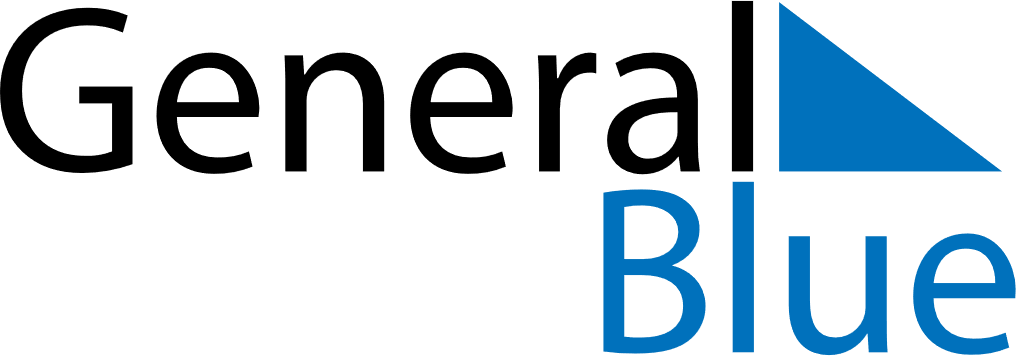 February 2020February 2020February 2020SerbiaSerbiaSUNMONTUEWEDTHUFRISAT123456789101112131415Statehood Day16171819202122Statehood Day23242526272829